ΘΕΜΑΤΑ ΕΞΕΤΑΣΕΩΝ ΠΡΟΟΔΟΥ 202……(τα θέματα είναι ισόβαθμα ΝΑΙ – ΟΧΙ)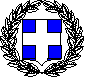 EΛΛΗΝΙΚΗ  ΔΗΜΟΚΡΑΤΙΑΥΠΟΥΡΓΕΙΟ ΠΑΙΔΕΙΑΣ ΚΑΙ ΘΡΗΣΚΕΥΜΑΤΩΝΓΕΝΙΚΗ ΓΡΑΜΜΑΤΕΙΑ ΕΠΑΓΓΕΛΜΑΤΙΚΗΣ ΕΚΠ/ΣΗΣ,ΚΑΤΑΡΤΙΣΗΣ & ΔΙΑ ΒΙΟΥ ΜΑΘΗΣΗΔΙΕΥΘΥΝΣΗ ΕΦΑΡΜΟΓΗΣ ΕΠΑΓΓΕΛΜΑΤΙΚΗΣ ΚΑΤΑΡΤΙΣΗΣΣ.Α.Ε.Κ.  ΗΓΟΥΜΕΝΙΤΣΑΣΕΙΔΙΚΟΤΗΤΑ: …………………………………………………………………… ΕΞΑΜΗΝΟ :  ………ΜΑΘΗΜΑ: ………………………………………………………………………...  ΗΜΕΡΟΜΗΝΙΑ : …..../..…../20…ΕΚΠΑΙΔΕΥΤΗΣ – ΕΙΣΗΓΗΤΗΣ :  ………………………………………………ΔΙΑΡΚ. ΕΞΕΤΑΣΗΣ : 45΄O ΔΙΕΥΘΥΝΤΗΣΟ/Η ΕΙΣΗΓΗΤΗΣ/ΡΙΑΜΠΕΛΛΟΣ ΔΗΜΗΤΡΙΟΣ